               Monday	                         Tuesday		                 Wednesday			 Thursday			FridayROOM 1 WILL BE SERVED 2% MILK/ROOMS 2-7 WILL BE SERVED 1% MILK6/16/2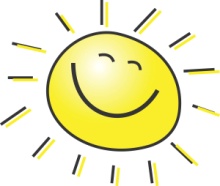 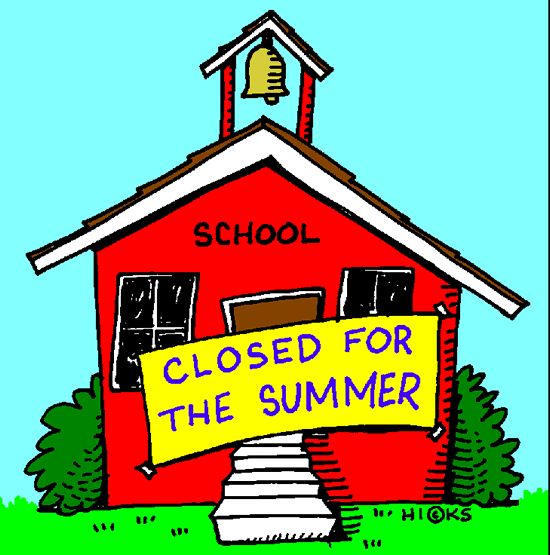 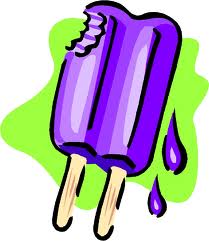 BBQ Beef Patty SandwichSteamed Rice3 Way Vegetable BlendBananaWheat Dinner RollChicken Patty SandwichKetchupBaked BeansMelon MixMini Wheat Hamburger Buns6/56/66/76/86/9Popcorn ChickenBBQ DipSteamed White RicePeasOrangeChicken TacoShredded Lettuce/CheeseSpanish RiceRefried BeansWatermelonSoft Flour TortillaTurkey Hot DogKetchupRotini PastaQC Vegetable BlendCantaloupeHot Dog BunBBQ ChickenMashed PotatoesBroccoliAppleWheat Dinner RollMini Corn DogsKetchupRotini PastaDiced CarrotsHawaiian Fruit Salad6/126/136/146/156/16BBQ MeatballsMashed PotatoesBroccoliApple Wheat Dinner RollBeef NachosShredded Lettuce/CheeseSpanish RiceDiced CarrotsCantaloupeCorn Tortilla ChipsMacaroni and CheeseGreen BeansHoneydewWheat Dinner RollChicken TendersKetchupPenne PastaPeas and CarrotsOrangePancakes and Chicken SausageSyrupDiced Sweet PotatoesMelon Mix6/196/206/216/226/23Chicken Parmesan NoodlesGreen BeansOrangeWheat BreadBeef TacoShredded Lettuce/CheeseSteamed RiceCornHoneydewSoft Flour TortillaHawaiian MeatballSteamed White RiceDiced CarrotsCantaloupeWheat Dinner RollChicken AlfredoPenne PastaBroccoliWatermelonItalian BreadSpaghetti and MeatballsWinter Blend VegetablesBananaWheat Dinner Roll6/266/276/286/296/30Chicken NuggetsKetchupPenne PastaDiced CarrotsApplePancakes and Chicken SausageSyrupDiced Sweet PotatoesCantaloupeShells and CheeseBroccoliHoneydewItalian BreadFiesta ChickenSteamed Rice3 Way Vegetable BlendBananaWheat Dinner RollChicken Patty SandwichKetchupBaked BeansMelon MixMini Wheat Hamburger Buns